Wayne County Chapter Church Notes October 2021October 2-3: Right to Life - LIFESPAN      	Take Action with our 2000 Crosses Display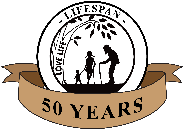 It is not too late to join the Life Chain event on Sunday, October 3 from 2-3:30pm. Visit www.milifespan.org for the nearest Life Chain location. Also, a reminder that LIFESPAN maintains a display of 2000 white crosses to provoke thought about the tragedy of abortion in our communities. The crosses are accompanied by 4 signs which explain what the display represents. The 2000 crosses display is offered free of charge for churches and organizations throughout Metro Detroit to borrow. If your church, school, parent’s club, men’s group, women’s group, or any other organization is interested in a great way to witness to life please contact our Oakland/Macomb office at 248-816-1546 or oakmac@rtl-lifespan.org.October 9-10: Right to Life – LIFESPAN 	Join us for CIDER Walk 2021 on October 17 Join LIFESPAN for the 2021 CIDER Walk for Life. CIDER stands for Children In-utero Deserve Equal Rights. We will serve cider and doughnuts following the walk, plus all participants also receive a CIDER Walk t-shirt. The walk is a non-competitive, all ages opportunity to witness for the right to life for all preborn children. This event will take place at Plymouth Orchards and Cider Mill on Sunday, October 17 from 4-6pm. Plymouth is a family-friendly venue with a market store, pumpkin patch, petting zoo, hay bale maze, and more. We will set up inside the covered pavilion, so even if you are unable to walk or it is a rainy day, join us for food and fellowship!  Participants are asked to acquire minimum pledges of $20 per adult, $12 per child under 18, or $60 per family. Call our Wayne County office at 734-244-6230, e-mail wcdr@rtl-lifespan.org, or visit www.milifespan.org for details on this wonderful event!October 16-17: Right to Life – LIFESPAN   	National Pro-Life Chalk Day is October 26Take advantage of another opportunity to celebrate Respect Life Month 2021 by taking part in National Pro-Life Chalk Day on Tuesday, October 26. This is a simple and fun way to encourage the children and adolescents of your school, Sunday school, or religious formation group to spread the pro-life message to the world. LIFESPAN can even provide you with the chalk. Note, there is no reason you cannot chalk next Sunday, Oct. 24 instead of Tuesday! Adults feel free to chalk as well! Visit the flier at www.milifespan.org or call Lynn Gura at 248-816-1546 or e-mail youth@milifespan.org for details or to ask for chalk.October 23-24: Right to Life - LIFESPAN     	  Sanctuary Cities for the Unborn UpdateCurrently, 37 cities in the United States are Sanctuary Cities for the Unborn. The City Council in Hillsdale has an ordinance under consideration that would make it the first Sanctuary City for the Unborn in Michigan. True, it is only likely to pass an ordinance banning abortion in a city with a sizable pool of pro-life citizens, but any of our readers in Livingston County or other pro-life cities or townships should consider finding out more. The official site of the campaign offers tips and downloadable petition forms at https://sanctuarycitiesfortheunborn.com. LIFESPAN is here to support anyone who will work to make their hometown a Sanctuary City for the Unborn. E-mail wcdr@rtl-lifespan.org  if you take up this call to action.October 30-31: Right to Life - LIFESPAN     	  Killing the Sick & Elderly via TelehealthPreviously, LIFESPAN has informed you about abortionists pushing telehealth appointments and prescribing chemical abortion drugs via mail. Sadly, the assisted suicide lobby victimizing the sick and elderly is also pushing for the prescription of life-ending drugs via telehealth. Without even a personal visit from a doctor, those with health conditions who feel themselves to be a burden to others and those struggling with depression can already be prescribed these murderous drugs under state law in New Mexico and Hawaii. LIFESPAN thanks all those true end-of-life workers in hospice care for providing dignified and compassionate care up until natural death for our terminally ill sisters and brothers. Visit www.milifespan.org to learn more about this tragic assault on life.